Nguyen Thi Kim Hue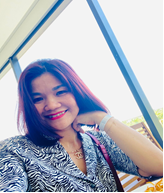 About meI love animals. That’s why I chose to be a Vet. Diagnosis is an essential part of disease management and prevention. Early and accurate diagnosis can help prevent diseases from spreading further, saving many animal lives. Therefore, I am always excited and focused with all my energy and skill on work.Qualifications2000 to 2005: Bachelor's Degree in the field of Veterinarian at Hue University of Agriculture and ForestryEmploymentOctober 2005 - present: Technician at the Department of Animal Diseases Diagnosis, Veterinary Institute of Research and Development of Central VietnamJune 2005 - September 2005: Technician in the diagnostic profession at National Veterinary Research InstituteResearch expertiseBacterial isolation and culture, identifying bacteria by biochemical tests and PCR techniqueApplying PCR, RT-PCR and real-time PCR in the diagnosis of mammalian diseases, including Classical swine fever (CSF), African swine fever (ASF), Avian Influenza Virus (AIV), Newcastle disease virus (NDV), infectious bursal disease virus (IBDV), Porcine Epidemic Diarrhea (PED)…, and several aquatic diseases listed by the OIE, including NNV, SVCV, KHV, RSIV, IMNV, MrNV, TSV, YHV, IHHNV and WSSV.I am also experienced in serological techniques, including enzyme-linked immunosorbent assay (ELISA), Hemagglutination inhibition (HI), Hemagglutinin (HA) and indirect hemagglutination (IHA).LanguagesVietnamese (native)English (intermediate)Awards and GrantsThe annual IVRD Director Award for Outstanding technician (2015 - 2019)